TYTUŁ ARTYKUŁU (TIMES NEW ROMAN, 12 PKT, WIELKIE LITERY, POGRUBIENIE, WYŚRODKOWANY)Adam Kowalski1, Anna Malinowska1, Izabela Nowacka2, Kamil Nowy21Katedra X, Wydział X, Uniwersytet X, Miasto (jeśli nie ma nazwy miasta w nazwie uczelni)2Katedra Y, Wydział Y, Uniwersytet Y, Miasto (jeśli nie ma nazwy miasta w nazwie uczelni)e-mail: adam.kowalski@xxx.xx (tylko e-mail autora korespondencyjnego)Streszczenie: Streszczenie w języku polskim (samodzielny tekst o objętości ok. 200 słów, który przeczytany w oderwaniu od reszty pracy ma poinformować o jej zawartości; powinien zawierać takie elementy, jak: sformułowanie celu badawczego, identyfikację obiektu badań, istotę stosowanej metody, najważniejsze wyniki i wnioski).Słowa kluczowe: od 3 – 5 słów w języku polskimWstępWymaganym edytorem jest program Word. Tekst powinien być napisany czcionką Times New Roman, wielkość 12 pt; odstępy między wierszami 1,5; lewy margines 3 cm, pozostałe ok. 2,5 cm; format papieru A4. Należy unikać dodatkowych odstępów przed i po akapicie. Nie należy zostawiać pustych wierszy. Można stosować pogrubienia i kursywę, nie należy stosować podkreśleń. Na końcu tytułów i podtytułów rozdziałów nie należy stawiać kropki. Tabele i rysunki powinny być zamieszczone w tekście jak najbliżej miejsca powołania się na nie. Tabele i rysunki powinny być wyśrodkowane oraz mieścić się w kolumnie tekstowej. Każdy rysunek oraz tabela powinny być podpisane (Times New Roman, 11 pkt) i podpisy nie powinny kończyć się kropką. Podpisy rysunków powinny znajdować się pod rysunkiem, a tabeli – nad tabelą. Podpisy powinny być wyśrodkowane. Skróty stosowane do odwołania się do tabel i rysunków w tekście: (tab. 1), (rys. 1). Wszystkie elementy graficzne powinny stanowić integralną cześć tekstu, powinny być zgrupowane i przygotowane w formie gotowej do druku. W tabelach nie należy stosować żadnego specjalnego formatowania. Przykładowe umieszczenie rysunku oraz tabeli wraz z podpisem:Tabela 1. Wartości współczynników x, y, z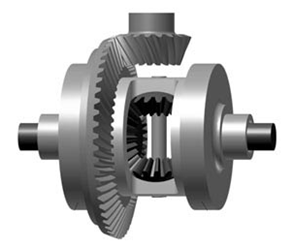 Rys. 1. Ilustracja mechanizmu różnicowegoPrawidłowo zredagowany artykuł należy przesłać na adres: www.ksd.umk.pl. W tytule wiadomości należy zamieścić słowo „monografia”. Prosimy o nazwanie pliku artykułu nazwiskiem autora głównego oraz określenia do której sekcji należy zakwalifikować artykuł, wedle przedstawionego wzoru: Kowalski_chemiczne.doc; Jankowiak_fizyczne.doc; Lewandowska_biologiczne.doc.Materiały i metodyLorem ipsum dolor sit amet, consectetur adipiscing elit, sed do eiusmod tempor incididunt ut labore et dolore magna aliqua. Ut enim ad minim veniam, quis nostrud exercitation ullamco laboris nisi ut aliquip ex ea commodo consequat [1]. Duis aute irure dolor in reprehenderit in voluptate velit esse cillum dolore eu fugiat nulla pariatur. Excepteur sint occaecat cupidatat non proident, sunt in culpa qui officia deserunt mollit anim id est laborum [2]. Sed ut perspiciatis unde omnis iste natus error sit voluptatem accusantium doloremque laudantium, totam rem aperiam, eaque ipsa quae ab illo inventore veritatis et quasi architecto beatae vitae dicta sunt explicabo [1-3]. Nemo enim ipsam voluptatem quia voluptas sit aspernatur aut odit aut fugit, sed quia consequuntur magni dolores eos qui ratione voluptatem sequi nesciunt [1-2]. Wyniki i dyskusjaNeque porro quisquam est, qui dolorem ipsum quia dolor sit amet, consectetur, adipisci velit, sed quia non numquam eius modi tempora incidunt ut labore et dolore magnam aliquam quaerat voluptatem. Ut enim ad minima veniam, quis nostrum exercitationem ullam corporis suscipit laboriosam, nisi ut aliquid ex ea commodi consequatur? Quis autem vel eum iure reprehenderit qui in ea voluptate velit esse quam nihil molestiae consequatur, vel illum qui dolorem eum fugiat quo voluptas nulla pariatur?PodsumowanieLorem ipsum dolor sit amet, consectetur adipiscing elit, sed do eiusmod tempor incididunt ut labore et dolore magna aliqua. Ut enim ad minim veniam, quis nostrud exercitation ullamco laboris nisi ut aliquip ex ea commodo consequat.PodziękowaniaPodziękowania dla Narodowego Centrum Nauki za sfinansowanie badań. Decyzja nr XXX/1234/4567.Literatura [1] Yue Q., Liu W., Zhu X. n-Type Molecular Photovoltaic Materials: Design Strategies and Device Applications. J. Am. Chem. Soc. 2020, 142, 11613–11628.[2] Desiraju G. R., Vittal J. J., Ramanan A. Crystal Engineering: A Textbook. World Scientific Publishing Co. Pte. Ltd. Singapur, 2011.[3] Byrn S. R., Stowell J. G. Impurities in Drug Substances and Drug Products. w: Berry I.R., Harpaz D. (red.). Validation of Active Pharmaceutical Ingredients. CRC Press. Boca Raton, 2001, 271–292.123zyx